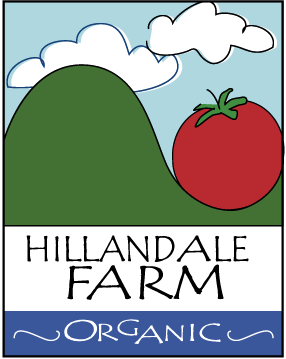 Field to PackinghouseHillandale Farm and its employees treat produce just like they treat people – living beings that need to be handled with respect and TLC.Produce is not to be thrown into containers or bins.Bins or boxes are not to be dropped Damaged produce resulting from an accident is to be removed from bins or containers and properly discarded in order to avoid attracting pathogens and further contamination.